Od data účinnosti tohoto dodatku se na základě dohod  které 'sou uveden v novém znění následně: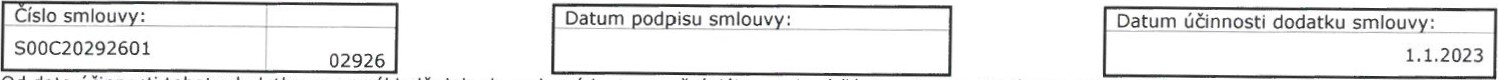 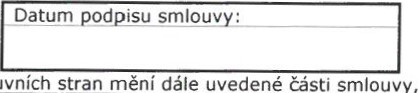 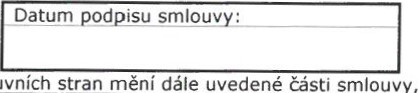 2. Ceník svozu a nakládání (zejména odstranění nebo využití) s komunálním odpadem (Ceny jsou uvedeny bez DPH. Příslušná DPH bude fakturována v latné zákonné 'ši . Fakturovaná cena se může vlivem aritmetického zaokrouhlování lišit.	rok)	(Kč/ rok)Vysvětlivky:	V — nádoba zhotovitele	N — nádoba objednatele4. Neuvedené části nadepsané smlouvy včetně obchodních podmínek poskytovaných služeb zůstávají nezměněny.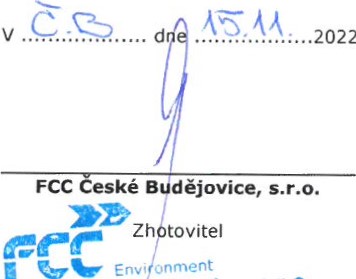 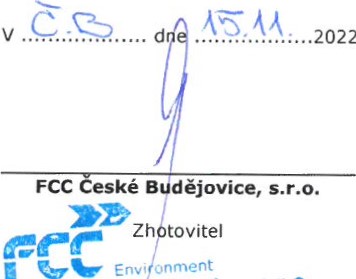 FCC České B dělovice, s.r.o. Dolni 1, 370 04 Ceské eudějovice rč• 25171941 DIČ: cz25171941 Te... 387 004 601, Fax: 387 004 603......2022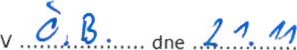 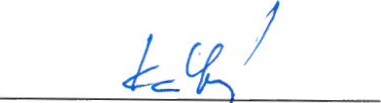 Základní škola a Mateřská škola, L. Kuby 48, České BudějoviceObjednatelZÁKLADNÍ SKOLA A  ŠKOLA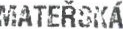 L. KUBY 48, C. BUDĚJCViCE	IČO: 600 77 212	(1)Tel.: 386 102 351	 Environment	Service for the Future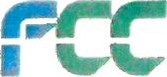 FCC České Budějovice, s.r.o.Dolni 1, 370 04 české BudějoviceTel.: +420 367 004 601 | Fax: +420 387 004 603E-mail: cb@fcc-group.cz I www.fcc-group.czVerze 1/2013SMLOUVY DODATEK č. 15 O POSKYTOVÁNÍSLUŽEBla. OBJEDNATELObchodní firma:Základní škola a Mateřská škola, L.Kuby 48, České BudějoviceSídlo:L. Kub 1165/48 370 07 České Budějovice 7 L. Kuby 1165/0, 370 07 České Budějovice 7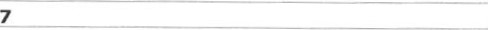 Mgr. Romana Kábelová, ředitelkaAdresa ro oštovní st k:L. Kub 1165/48 370 07 České Budějovice 7 L. Kuby 1165/0, 370 07 České Budějovice 7Mgr. Romana Kábelová, ředitelkaZastoupen :Zpstoupen na základě Iné moci:L. Kub 1165/48 370 07 České Budějovice 7 L. Kuby 1165/0, 370 07 České Budějovice 7Mgr. Romana Kábelová, ředitelkaTelefon fax:603 829 212Bankovní s o•ení:IČO:60077212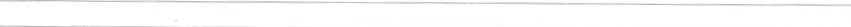 DIČ:60077212Zapsaný v obch. re•stříku:Krajsgŕsoud v Č$, oddíl 	vložka 66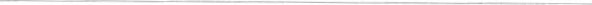 Václava Bendíková 386 102 358Kontaktní osoba tel./e-mail:Krajsgŕsoud v Č$, oddíl 	vložka 66Václava Bendíková 386 102 358lb. ZHOTOVITELObchodní firma:FCC České Budějovice, s.r.o.Sídlo:Dolní %Ä70 04 České BudějoviceKontaktní adresa:FCC České Budějovice, s.r.o., prov. čB, Dolní 1, 370 04 České Budějovice 1, tel: 387 004601Zastou pen :Zastoupen na základě Iné moci:Ing. Pavel Tomášek, jednatelŠimek Jan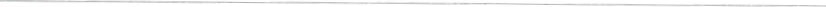 387 004 601/387 004 603Telefon/fax:Ing. Pavel Tomášek, jednatelŠimek Jan387 004 601/387 004 603Bankovní s o•ení:ČSOB č.ú. 17494633/0300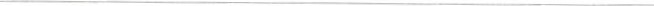 25171941CZ25171941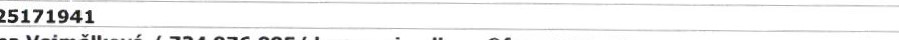 IČO:ČSOB č.ú. 17494633/030025171941CZ25171941DIČ:Kontaktní osoba ČSOB č.ú. 17494633/030025171941CZ25171941tel. e-mail: Za san' v obch. re•střĺku:Hana 976 885/ hana.vejmelkova@fcc-group.cz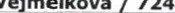 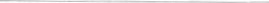 Kr. soud Č.Budě•ovice s .zn. C 7648Poskytovaná službaČetnost odvozuCelková sazba za 1 kus (Kč/rok) včetně pronájmu nádoby(Kč/ Celková sazba za 1 kus (Kč/ rok) bez pronájmu nádobykont. 1100L, kom. odpad, vývoz 2x týdněkont. 1100L, kom. odpad, vývoz 2x týdně2x týdně2x týdně2x týdně239 800,0039 800,003. Seznam stanovišť od adov • ch nádob:3. Seznam stanovišť od adov • ch nádob:StanovištěObjem V/ NObjem V/ NPočet nádobČetnost odvozuPlatnost cenyKód odpaduSvozové dny1 České Budějovice 7, K. Lávičky 48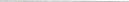 1 České Budějovice 7, K. Lávičky 48110022x týdně1.1.2023200301Středa, pátek